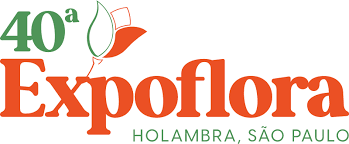 40ª Expoflora apresenta mais de 40 novidades em flores e plantas ornamentaisMaior evento de flores da América Latina é uma vitrine de lançamentos da floricultura nacional e apresenta novidades e tendências do segmentoA Expoflora - maior exposição de flores e plantas ornamentais da América Latina – se prepara para receber 400 mil visitantes de todo o país, no período de 25 de agosto a 24 de setembro, de sexta a domingo, inclusive no feriado de 07 de setembro, das 9h às 19h. O evento é a maior vitrine de tendências em flores e plantas e decoração natural e neste ano traz mais de 40 novidades em flores e plantas ornamentais, lançamentos que serão apresentados na 40ª Expoflora. Os holofotes se voltam para a produção local e os produtores apresentam o que há de mais belo, perfumado e colorido nos jardins espalhados pelo imenso parque de 250 mil m², na Mostra de Paisagismo e Decoração, na Exposição de Arranjos Florais, nos carros alegóricos no desfile na Parada das Flores, no passeio turístico Magic Garden Holambra, pendurada nas árvores, nos restaurantes e até caindo do céu – na chuva de pétalas de rosas.

Destaque para os lançamentos em plantas ornamentais e flores que foram utilizadas na composição dos jardins, levando ainda mais inovação e beleza aos ambientes. Os espaços verdes ganharam charme com as novidades - Alocacia Zebrina que possui o pecíolo muito interessante, bem-marcado com um desenho único que lembra uma zebra, suas folhas são verdes e lisas. A Pachira Aquática, conhecida popularmente como “árvore do dinheiro” também levou um toque místico aos jardins, é um tipo de árvore de bonsai que pode crescer bastante de acordo com o ambiente, como principal característica, ela possui troncos trançados e folhas multicoloridas.Lançamentos em flores e plantas
Serão apresentadas, durante a Expoflora, novas cores, vasos e tamanhos para algumas espécies de flores e plantas ornamentais. O evento é considerado um “Fashion Week” da produção de flores e plantas e sinaliza as novidades e tendência no mercado deste segmento.

Conheça abaixo os lançamentos e seus respectivos produtores.Lançamentos - Cooperativa VeilingFloresRosa Skyfire, de Rosas Flamingo, possui uma combinação de cores perfeita em amarelo com as pontas das pétalas laranja. Outra característica interessante da novidade, além da beleza, é sua fragrância suave e agradável.Rosa True Love, de Rosa Brasiliae, beleza e exuberância com cores vibrantes em tom vermelho, as pétalas são maiores e levemente aveludadas.
Rosa Nova Vita, de Rosa Lince, traz encanto e beleza com flores vistosas, pétalas largas em cor branca, excelente opção para ramalhete de flores, principalmente pela extrema delicadeza da coloração, porém grande durabilidade e resistência das pétalas.
Rosa Sophia Loren, de Rosa Lince, encantam pelo perfume e tonalidade em cor-de-rosa claro, imprimindo delicadeza em um tom único, diferente das tonalidades já conhecidas.
Dalhia, de Vermeulen, grande grupo semi-herbáceo de porte médio, originário do México. Possui caule ereto e folhas espessas e compostas. Quando adulta, a planta chega a atingir até 1,50 m. Produz flores isoladas na primavera e no verão, em várias cores. Suas flores são reunidas em capítulos que podem ser pequenos ou grandes, simples ou dobrados de cores e formas variadas.Begonia Mari, de Fugimaki, com suas folhas pontilhadas e flores vibrantes, ela é uma verdadeira obra de arte para levar mais sofisticação aos ambientes.
Orquídea Cattleya Mikkie Nagata, de Poliagri, plantas de flores grandes e perfumadas, com coloração em três tonalidades.
Mandevilla Picoli, de Terra Viva, Mandevilla é uma planta nativa de regiões tropicais e subtropicais nas Américas, onde o Brasil se destaca como o grande centro de ocorrência. Há mais de uma década a Terra Viva se dedica à hibridação (cruzamentos) e seleção de novas plantas, assim surgiu a Mandevilla Picoli, garantindo a floração constante, ganhou novas cores e tamanhos de flores. Uso preferencial dessas plantas é em pleno sol, floreiras, vasos ou jardineiras com solo muito bem drenado, a boa drenagem é essencial para a floração e beleza da planta. 
Alstroemeria, de Liberty Flor, são os primeiros produtores a ter essa flor em vaso, pois ela é bastante comum em flores de corte para arranjos. O lançamento traz cores vibrantes e exuberantes: rosa, branca, vermelha, laranja e lilás. Ideal para ambientes internos, em vaso com alta durabilidade da planta e das flores.Plantas ornamentaisAlocasia Frydek, da Acosta Plantas, abre a lista de lançamentos. Ótima opção para ambientes internos, a planta é perene e possui folhas em forma de flecha com grossas veias brancas.Alocasia Cucullata, de Marcelo Almeida, folhas grandes, com 30 centímetros de comprimento, brilhantes em forma de coração, formando touceiras densas, especialmente em solos úmidos. Na Tailândia e Laos é vista como uma planta que traz boa sorte e é usada nos templos budistas Alocasia Sarawakensis Yucatan Princess, de Marcelo Almeida, folhagem muito decorativa, originária das Filipinas. Folhas de aspecto alongado com recortes e nervuras em tons verde-escuro e verde-claro e brilho metálico na face de cima.Porte: Alcança em média 1,5 m. de altura.Alocasia Regal Shields, de Marcelo Almeida, folhas grandes que podem crescer até 1 metro de comprimento, com formato em seta com bordas onduladas e uma textura lisa e brilhante, o que lhes confere uma aparência elegante e exótica.Alocasia Melo, do produtor Marcelo Almeida, suas folhas possuem um formato característico que se assemelha às orelhas de elefante e rinoceronte, apresentando uma coloração verde vibrante e textura brilhante.Alocacia Zebrina, Sítio Floresta e Sítio Campo, possui o pecíolo muito interessante, bem-marcado com um desenho único que lembra uma zebra, suas folhas são verdes e lisas. Se distingue de outras folhagens, pelo desenho do caule, o que vai proporcionar exclusividade aos projetos de decoração e ambientes.Alocasia W Tiffany, de Acosta, herbácea de folhagem muito decorativa, originária das Filipinas. Folhas de aspecto alongado com recortes e nervuras em tons verde-escuro e verde-claro e brilho metálico na face de cima.
Dracena Pleomele Variegata, de Sítio Primavera, é uma árvore nativa de Moçambique, Madagascar, Maurício e outras ilhas próximas do Oceano Índico. É amplamente cultivada como planta ornamental e planta de casa, valorizada por suas folhas perenes ricamente coloridas e caules grossos e irregulares.Aspargo Smilax, de Sítio Primavera, é comumente conhecido como véu de noiva, é uma planta herbácea nativa do leste e sul da África. Traz delicadeza e beleza ao ambiente, podendo estar em vasos pendurados, onde ela cai, formando uma espécie de véu com pequenas e delicadas flores brancas.
Calathea Flamestar, Calathea Tri Alstar, Calathea Picturata, Calathea Fusion Yellow, Calathea Surprisestar, de Terra Viva, são plantas que purificam o ar, ajudando a manter a sua umidade. Isso acontece pois eles possuem um alto índice de transpiração. Elas possuem um mix diverso de folhagens, que vão desde aveludadas, verde-escuras, com parte inferior de outra cor e com formatos diferentes. Elas são conhecidas como plantas rezadeiras, pois suas folhas se movimentam e se levantando durante a noite como mãos em orações. Isso ocorre para evitar o acúmulo de água durante a noite.Os diferenciais da novidade é durabilidade, cores e tendência de mercado.Philodendron Autumn, de Marcelo Almeida, possui folhas grandes e brilhantes que se tornaram seu principal atrativo. A princípio suas folhas são vermelhas e com o passar dos dias, alternam-se do vermelho brilhante ao cobre, laranja, amarelo e finalmente verde. Seu crescimento é moderado, seu porte é de até 1 metro de altura, bastante aguardada por paisagistas e decoradores.Pachira Aquática, de Área Verde, conhecida popularmente como “árvore do dinheiro”, é uma planta tropical e um tipo de árvore de bonsai que pode crescer bastante de acordo com o ambiente, como principal característica, ela possui troncos trançados e folhas multicoloridas.
Ludisia sem flor, de Acosta, uma variedade rara de orquídea nativa da Índia e Ásia. É uma espécie terrestre e se diferencia das demais orquídeas pelas suas folhas, que são de cor púrpura (vermelho escuro) com listras douradas.Aglaonema Rotundum, de Acosta, encanta com o desenho e as cores de suas folhas, com tons verdes e rosados.
Flores AsiáticasFicus Audrey, da Magna Flora. planta arbórea perene, que pode ser cultivada tanto em ambiente interno quanto externo, ela apresenta folhas verdes de formato oval.Phalaenopsis Multiflora Vegas, Trigo Wawa, Folhagem Aspargo Smilax, Moluccella, Perpetua Lavander e Vermelho, Crisântemo Santini Mariele e Abbey Purple.
Molucella, de Sítio Primavera, tem o nome popular de sino-irlandês, porém não é originário da Irlanda, mas do oeste da Ásia. Ela é relacionada botanicamente com a Hortelã (Mentha sp) e com a Lavanda (Lavandula sp). O seu caule é herbáceo, ereto e pouco ramificado, com folhas arredondadas, com longos pecíolos, nervuras salientes e margens serrilhadas. 

Lançamentos - Cooperativa CooperfloraRosa A rosa pertence à família Rosaceae, e ao gênero Rosa L., com mais de 100 espécies, híbridos e cultivares, originária da Ásia. Um clássico quando falamos de flores e é um dos produtos preferidos de decoradores, artistas florais e entusiastas de flores.Rosa Pistache, de Fazenda Dallas, coloração diferenciada, a rosa Pistache mistura com perfeição tonalidades de cor-de-rosa, lilás e um toque de verde em suas pétalas, o que traz beleza e um toque vintage as composições florais.
Hortênsia hortênsia é um gênero de plantas fanerogâmicas pertencente à família Hydrangeaceae. Muito utilizada como planta ornamental, a hortênsia se destaque pelos cachos de flores que podem ser encontrados em diversas tonalidades, influenciadas pelo nível de acidez e concentração de alumínio no solo. Para além das cores naturais, também é possível encontrar hortênsias tinturadas no mercado, como é o caso deste lançamento. Hortênsia Pink, de Emilia Flores, tonalidade pink, em alta nas decorações e com apelo de mercado, pela beleza e pelo sucesso cinematográfico do Filme Barbie, lançado recentemente.Celosia Celway Purple, Red, Salmon e White de Folha Flor, é um gênero botânico da família Amaranthaceae, nativa da Ásia. A Celway, umas das variedades do gênero, possui altura média, hastes firmes e uma flor pontiaguda central cercada por botões laterais. É produto versátil e um excelente componente para uso em composições florais, já que suas flores adicionam elegância e charme aos arranjos e decorações.Boca-de-leão É um gênero botânico da família Plantaginaceae, originário do Mediterrâneo, na Europa. Seu nome deriva do formato de suas flores que, quando apertadas, ficam com uma aparência semelhante à boca de um felino. Suas hastes apresentem grandes cachos de flores, de cores brilhantes, diversas tonalidades e perfume suave. São excelentes opções para quem deseja adicionar altura as composições florais e possuem alta durabilidade. Lavander, da espécie boca-de-leão, de Monalisa Flores, na tonalidade de lilás muito aguardada entre os decoradores e artistas florais. 
Lisianthus Solo, de Monalisa Flores, é um género botânico pertencente à família Gentianaceae. A linha de lisianthus solo, é uma inovação no mercado das flores, uma vez que, não possui pólen e, consequentemente, apresenta maior durabilidade, sem perder a qualidade visual e sem sujar ou manchar superfícies. 
Holambra - a cidade é reconhecida como a capital nacional das flores
A principal atividade econômica de Holambra é a floricultura. A cidade responde por 55% da produção do setor florícola brasileiro e se consolidou como a maior exportadora de flores da América Latina, sendo responsável por 80% da exportação brasileira.  As flores começaram a ser produzidas na cidade em 1951. 
Uma das formas para divulgar as flores no Brasil foi justamente a criação da Expoflora, evento que movimenta economicamente e culturalmente toda a região, estimulando produções e comércio local, gerando empregos e que projetou Holambra como a Capital Nacional das Flores.Sobre o Veiling Holambra
O Veiling Holambra é o mais completo centro comercial para e logístico do mercado nacional de flores e plantas para atacadista. Com mais de 30 anos de tradição no setor, a cooperativa possui uma infraestrutura compatível com o que há de mais avançado no setor de perecíveis em todo o mundo. Seu moderno complexo inclui a informatização em sua totalidade com recursos exclusivos, como o pregão eletrônico, trazido para o Brasil em 1989, e os canais de vendas à distância e operações 24 horas por dia, sete dias por semana.Sobre a Cooperflora
A Cooperflora faz parte do mercado de emoções há mais de 20 anos e não mede esforços para que mais pessoas possam consumir flores no seu dia a dia, tornando momentos em memórias.
Conta com duas unidades de negócios – sede em Holambra/SP e uma filial em Campos de Holambra (Paranapanema), planejadas em localizações estratégicas para viabilizar a distribuição dos produtos em condições ideais de temperatura, transporte e armazenamento.
A parceria com atacadistas, garante um sistema de distribuição em nível nacional que permite o abastecimento e fluxo de mercadorias em todo o país.Serviço – 40ª Expoflora – 25/08 a 24/09  
Data: 25 de agosto a 24 de setembro – sexta-feira a domingo, inclusive 07 de setembro  
Horário: das 9h às 19h  
Local: Holambra, SP  
Endereço: Rodovia SP-107, km 32,5, sem número 
*A cidade está a 137 quilômetros de distância de São Paulo (2 horas), na região metropolitana de Campinas.  Ingressos – a partir de R$ 40,00 – ingresso solidário (3º lote) em algumas datas: https://expoflora.com.br/ingressos/  
 
Pacote de Experiências – Passeio Turístico e refeições – 1º lote 
• Passeio Turístico Magic Garden Holambra – R$ 40,00 
• Refeição completa – a partir de R$ 39,90 em algumas datas
 
Classificação indicativa: Livre (menores de 16 anos devem estar acompanhados pelos pais ou responsáveis) 
 
*O Ingresso Solidário pode ser adquirido por qualquer pessoa. Parte do valor será destinado a instituições de caridade. 
*Os lotes de ingressos são limitados por quantidade.  Os preços descritos neste material podem sofrer mudanças de acordo com os lotes. 
 
Informações gerais: https://expoflora.com.br/  Assessoria de imprensa – Expoflora 
Mara Conti - 11 98333-7196 
Ilma Lobo - 11 98930-5454 
admin@expoflora.com.br